15. September 2020EINLADUNG FIRMUNG 2021Liebe/rPost von der Pfarre? - So wunderst du dich vielleicht gerade und fragst dich, was „die“ wohl heute von dir wollen. Vielleicht musst du erst mal in deinem Gedächtnis kramen, wann du zuletzt Kontakt zu deiner Pfarre hattest, sei es im Sonntagsgottesdienst, bei der Erstkommunion, oder im Gespräch mit deiner Oma. Vielleicht hast du aber auch schon damit gerechnet. - Und um was geht es nun?Kommendes Kalenderjahr wirst du 14 Jahre. Jetzt ist die Zeit, selbst die Entscheidung zu treffen ob du gefirmt werden möchtest. Gerne lade ich dich zur Firmvorbereitung in der Pfarre St. Martin ein.In dieser Firmvorbereitung, die im Februar 2021 anfängt, gehen wir gemeinsam auf die Suche nach Antworten auf deine Lebens- und Glaubensfragen. Es geht bei uns um deine eigenen Gedanken und Ideen zum Leben und zu deinem Glauben, wobei Gemeinschaftsgefühl und ein abwechslungsreiches Programm im Vordergrund stehen. Das Besondere unserer Vorbereitung ist, dass es zum Großteil durch Jugendliche (die meisten 15 bis 18 Jahre alt) begleitet wird. Sie werden die Kleingruppen führen, sie werden verschiedene Talks geben, mit euch ins Gespräch kommen, etc. Es ist vielleicht wichtig zu wissen, dass du selbst, unabhängig von Ort der Schule oder Wohnort, entscheiden kannst wo du gefirmt werden möchtest. Auch deine Freunde sind herzlich eingeladen bei unserem Programm mitzumachen.Du und deine Eltern können genaue Informationen über das Programm und die Firmung am Informationsabend am Dienstag, den 6. Oktober 2020 um 19.00 in der Pfarre erfahren (Martinstrasse 38 – Kirche). Wir bitten als Corona-Maßnahme um Anmeldung per Mail bis Montag, den 5. Oktober 12:00 Uhr.Du kannst danach selbst entscheiden ob du mitmachen willst.Du kannst auch gerne diesen Film anschauen, wo du einige Meinungen von Firmlingen und            über den Hintergrund unsere Vorbereitung erfährst:
https://youtu.be/znoWs34jwAY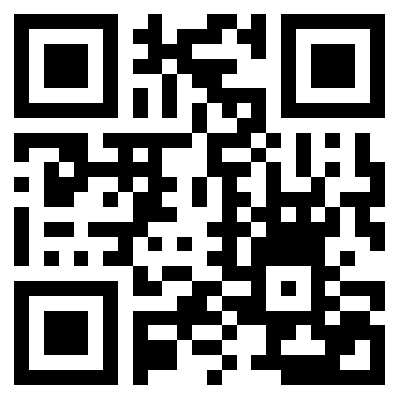 Wenn du am Ende der Vorbereitung die Entscheidung triffst, dich firmen zu lassen, dann wirst du voraussichtlich am Samstag, 12. Juni oder Sonntag, 13. Juni 2021 dieses Sakrament empfangen. 
Du bist bei deiner Feier im Mittelpunkt daher feiern wir eine selbst gestalteten Messe in jugendgerechter Sprache, moderner, rhythmischer Musik und selbstdekorierter Kirche. Ab jetzt bis Freitag, den 6. November kannst du gerne während der Kanzleistunden vorbei kommen (Mo, Di, Mi, Fr. von 9-12 Uhr, und Mi von 16 – 19 Uhr) und dich anmelden.
Wenn dir diese Zeiten nicht passen, bitte ich um einen Anruf oder ein E-Mail, sodass wir gemeinsam einen Termin für die Anmeldung vereinbaren können.Was du brauchst bei der Anmeldung:Deinen original Taufschein.Bei den verschiedenen Treffen entstehen natürlich Kosten für Material, Verpflegung, 2 Wochenenden, Professionelle Musik und Fotografen, Fotos, usw. Deshalb bring bitte auch 85 Euro mit.
Es soll natürlich nicht am Geld scheitern: wende dich bitte an mich, falls es finanzielle Schwierigkeiten geben sollte.Willst du mehr wissen!? Ruf' mich an (02243 32568-67 oder 0664 6216868), schreib mir ein E-Mail (pastoralassistent@pfarre-stmartin.at) oder mach' einen Besuch im Büro.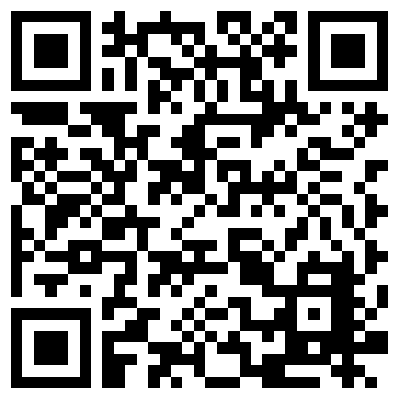 Alle Infos inkl. Anmeldeformular zum Downloaden, findest du auch unter: 
https://www.pfarre-stmartin.at/bekommen/besanlaesse/firmung/Ich freue mich auf ein gegenseitiges Kennenlernen und unsere gemeinsame Zeit.Mit freundlichen Grüßen,Arthur Kolker
(Pastora)lassistent